CERTIFICATE OF SERVICEI hereby certify that on February 22, 2017, I served a copy the foregoing document via email, with a copy via first class mail, postage prepaid, to: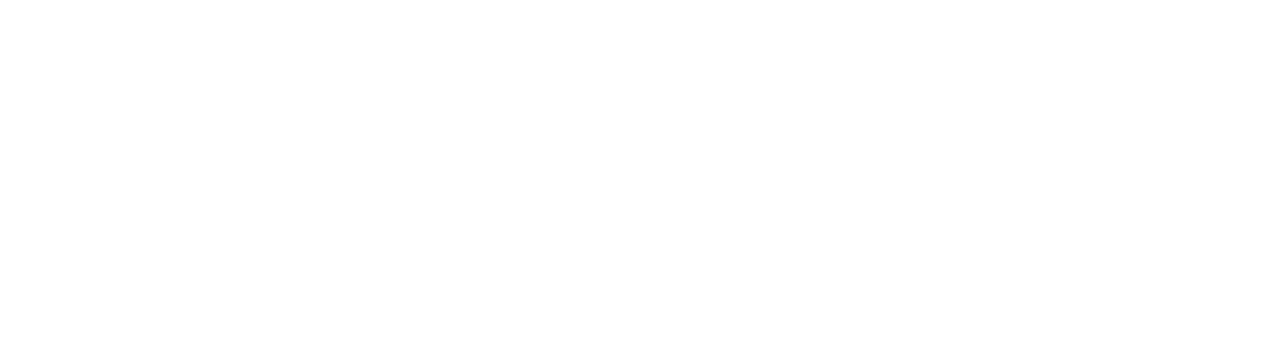 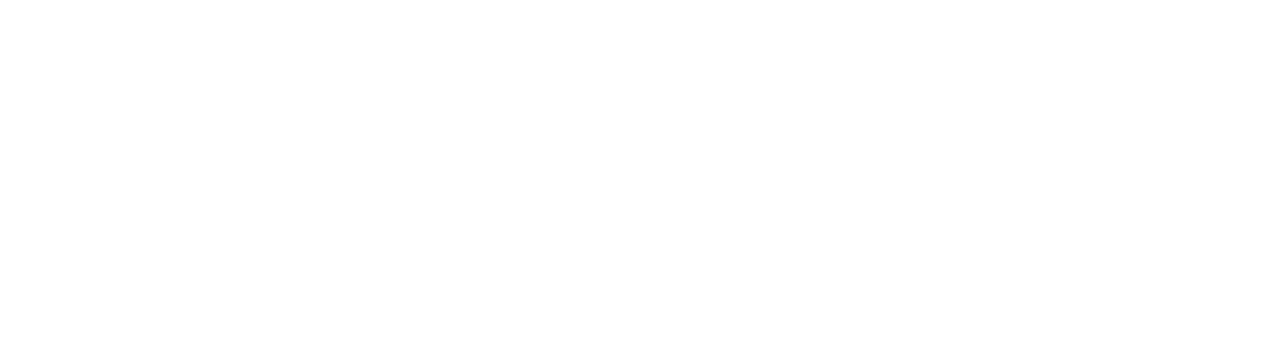 Dated at McLean, Virginia this 22nd day of February, 2017.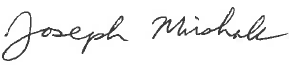 
_________________Joseph Mirshak Legal AssistantSHUTTLE EXPRESS’S REVISED, REDLINED OPENING TESTIMONIES OF P. KAJANOFF AND D. WOOD- 1